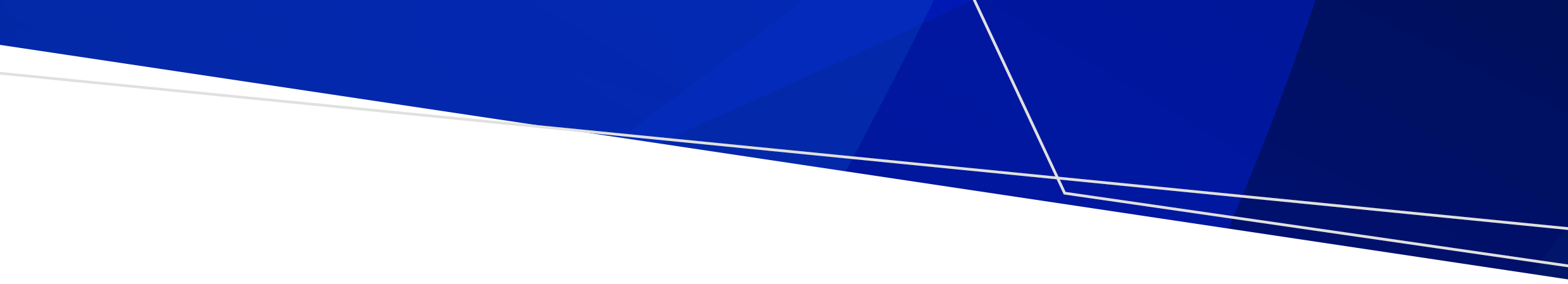 የአየር ጠባይ ለውጥና ጤንነት – በጣም መጥፎ የአየር ሁኔታ ክስተቶችጤንነታችን በምንኖርበት አካባቢ ሁኔታ ይወሰናል፤ ስለዚህ የአየር ጠባይ ለውጥ ለጤንነታችን ችግር እንደሚፈጥር ግልጽ ይሆናል።ጥልቀት ባለው የአየር ሁኔታ ፍጻሜዎች በኩል፤ እንደ ጎርፍ፤ ከባድ ማእበል እና የሙቀት መውለብለብ እንደጨመረ አይተናል።የአውስትራሊያ አማካኝ የሙቀት መጠን ባለፈው ምእተ ዓመታት ዘመን መጨመር ብቻ ሳይሆን፤ ነገር ግን የሙቀት መውለብለብ ለረጂም ጊዜ መቆየት፤ አሁንም አሁንም በተደጋጋሚ በጣም ሞቃት መሆኑ ነው።የአየር ጠባይ ለውጥ እስከቀጠለ ድረስ፤ አዝማሚያው ይህን ይመስላል።ረዘም ያለ፤ ሞቃታማ በጋ ለጫካ እሳትና ድርቀት የመጨመር ችግር ምክንያት ብቻ ሳይሆን ነገር ግን ለጤናችንም አስፈሪ ነው።እጅግ በጣም ሙቀት ለህመም፤ ይህም እንደ ልብና ሳንባ በሽታዎች ያጋልጣል – በኋላም ሰዎችን በማይድን የበሽታ ችግር ላይ ያስገባል።እንደ ሳልሞነላ/Salmonella ያለ ባክተሪያ በትል ውስጥ እንደሚኖር ታዲያ በምግብ የመመረዝ እና በሆድ እቃ አንጀት ላይ የህመም ችግርን ይጨምራል።ሞቅ ያለ አየር ሁኔታም በውሃ ውስጥ ለሚኖር ጎጂ ብክለት እንደሚያመራ፤ ይህም በምንጠጣው ውሃ ላይ የድህንነት ፍርሃት እንደሚያስከትልና በምንጣጣው ውሃ ወደ መመረዝ ስለሚያጋልጥ ነው።እንዲሁም ብዙ ሰዎች በሞቃት ቀን ላይ መዋኘትን መምረጥ ስለሚችሉ ታዲያ ከሁሉም ጋር የተያያዘ ነው።የአየር ጠባይ ለውጥ ለጤንነታችን በጣም አጣዳፊ ችግር ስለሆነ – ለነገ ጤናማ ለመሆን ዛሬ እርምጃ በመውሰድ።To receive this publication in an accessible format phone 1300 761 874 using the National Relay Service 13 36 77 if required, or email environmental.healthunit@health.vic.gov.auAuthorised and published by the Victorian Government, 1 Treasury Place, Melbourne.© State of Victoria, Department of Health, October 2021.Available from the Climate change and health – Extreme weather events (video) page <https://www.betterhealth.vic.gov.au/health/Videos/Climate-change-and-health-extreme-weather-events> on the Better Health Channel website.